	   Sunday, September 23, 2012	   Monday, September 24, 2012	   Tuesday, September 25, 2012	   Wednesday, September 26, 2012	   Thursday, September 27, 2012	   Friday, September 28, 2012	   Saturday, September 29, 20126:00AMHome Shopping  Shopping program. G6:30AMBattlestar Galactica: The Magnificent Warriors (R)  When a food crisis strikes, Adama decides to trade machinery for seed with colonists on a nearby planet. Starring LORNE GREENE, RICHARD L HATCH, DIRK BENEDICT, HERB JEFFERSON JR and MAREN JENSEN.PG 7:30AMBattlestar Galactica: The Young Lords (R)  Starbuck, after crash landing on the planet of Trillion, is rescued by a band of children who decide to ransom him. Starring LORNE GREENE, RICHARD L HATCH, DIRK BENEDICT, HERB JEFFERSON JR and MAREN JENSEN.PG 8:30AMHome Shopping  Shopping program. G9:00AMHome Shopping  Shopping program.G 9:30AMThe Jeff Foxworthy Show: Where The Donuts Are Good, Not Great (R)  Karen's lack of enthusiasm about their new hometown creates some friction with Jeff. Starring JEFF FOXWORTHY, ANN CUSACK, HALEY JOEL OSMENT, JONATHAN LIPNICKI and BILL ENGVALL.PG 10:00AMNed And Stacey: Please Don't Squeeze The Eric (R)  Ned comes to the rescue when Eric's attractive new boss makes a pass at him. Starring THOMAS HADEN CHURCH, DEBRA MESSING, GREG GERMANN and NADIA DAJANI.PG 10:30AMNed And Stacey: All That Chazz (R)  Ned starts to find Stacey attractive after she takes up with the muffin shops half-wit baker, Chazz. Starring THOMAS HADEN CHURCH, DEBRA MESSING, GREG GERMANN and NADIA DAJANI.PG 11:00AMS.W.A.T: Death Score (R)  Hondo and his team move into a sports arena to save the lives of members of a professional basketball team being held for ransom. Starring STEVE FORREST, ROBERT URICH, ROD PERRY, JAMES COLEMAN and MARK SHERA.PG (V)12:00PMT.J Hooker: Deadly Ambition (R)  Hooker doesn't believe an over-zealous detective's claim that an old friend was the inside man in a jewellery heist. Starring WILLIAM SHATNER, ADRIAN ZMED, RICHARD HERD, APRIL CLOUGH and LEE BRYANT.PG (V)1:00PMThe New Adam 12: A Coalition Of Fear (R)  A City Councilman running for Governor stirs up racial tension in the community after he witnesses an attack on a college student. Starring ETHAN WAYNE and PETER PARROS.PG (V,A)1:30PMThe New Adam 12: Families (R)  A drunk man runs out of gas and leaves his truck with his baby inside. Starring ETHAN WAYNE and PETER PARROS.PG 2:00PMV.I.P: Sunshine Girls (R)  While protecting a key witness in a hitman's murder trial, Val and Tasha awake to find they have been asleep for forty years. Starring PAMELA ANDERSON, NATALIE RAITANO, MOLLY CULVER, SHAUN BAKER and LEAH LAIL.PG (V)3:00PMV.I.P: True Val Story (R)  As a film crew follows V.I.P. in hopes of capturing some action, a criminal looks to distract them to recover some stolen bonds. Starring PAMELA ANDERSON, NATALIE RAITANO, MOLLY CULVER, SHAUN BAKER and LEAH LAIL.PG (V)4:00PMAccording To Jim: The Bachelor (R) 'CC'    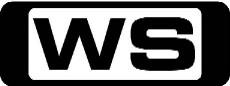 When Dana is picked to be a bachelorette on the reality series 'The Bachelor', Jim gives her advice on how not to be herself. Starring JIM BELUSHI, COURTNEY THORNE-SMITH, KIMBERLY WILLIAMS, LARRY JOE CAMPBELL and TAYLOR ATELIAN.G 4:30PMAccording To Jim: Dana Gets Fired (R) 'CC'    Jim stands up to Dana's abusive boss and gets her fired. Starring JIM BELUSHI, COURTNEY THORNE-SMITH, KIMBERLY WILLIAMS, LARRY JOE CAMPBELL and TAYLOR ATELIAN.PG 5:00PMMy Name Is Earl: Witch Lady / Pinky (R) 'CC'    Earl tries to make it up to a crazy witch lady for causing her trouble as a kid. Then, Randy is reminded of the summer when he met his first love, Pinky. Starring JASON LEE, ETHAN SUPLEE, JAIME PRESSLY, NADINE VELAZQUEZ and EDDIE STEEPLES.PG 6:00PMHow I Met Your Mother: Best Prom Ever / Milk  (R) 'CC'    Lily, Barney, and Robin attend a high-school prom to scout out a potential band for Lily and Marshall's wedding reception. Starring JOSH RADNOR, JASON SEGEL, ALYSON HANNIGAN, COBIE SMULDERS and NEIL PATRICK HARRIS.PG 7:00PM7Mate Sunday Night Movie: The Mummy: Tomb Of The Dragon Emperor (R) 'CC' (2008)    When a ruthless dragon emperor comes back to life with a diabolical plan to enslave the world, mankind's only hope against him lies with the courageous O'Connell family. Starring BRENDAN FRASER, JET LI, MARIA BELLO, JOHN HANNAH and RUSSELL WONG.PG (V,H,L)9:30PM7Mate Sunday Night Movie: Rambo: First Blood Part II (R) 'CC' (1985)    The special operations veteran John Rambo is sent back to Vietnam on a mission but seeks revenge when he realises he has been betrayed by his own forces. Starring SYLVESTER STALLONE, RICHARD CRENNA and CHARLES NAPIER.M (V,L)11:30PMMost Shocking: Top 20: Wickedly Wet Wipeouts (R) 'CC'  This week, catch the Top 20 most shocking wet wipeouts you have ever seen! Who will make the list?M (V)12:30AMS.W.A.T: Death Score (R)  Hondo and his team move into a sports arena to save the lives of members of a professional basketball team being held for ransom. Starring STEVE FORREST, ROBERT URICH, ROD PERRY, JAMES COLEMAN and MARK SHERA.PG (V)1:30AMT.J Hooker: Deadly Ambition (R)  Hooker doesn't believe an over-zealous detective's claim that an old friend was the inside man in a jewellery heist. Starring WILLIAM SHATNER, ADRIAN ZMED, RICHARD HERD, APRIL CLOUGH and LEE BRYANT.PG (V)2:30AMV.I.P: Sunshine Girls (R)  While protecting a key witness in a hitman's murder trial, Val and Tasha awake to find they have been asleep for forty years. Starring PAMELA ANDERSON, NATALIE RAITANO, MOLLY CULVER, SHAUN BAKER and LEAH LAIL.PG (V)3:30AMV.I.P: True Val Story (R)  As a film crew follows V.I.P. in hopes of capturing some action, a criminal looks to distract them to recover some stolen bonds. Starring PAMELA ANDERSON, NATALIE RAITANO, MOLLY CULVER, SHAUN BAKER and LEAH LAIL.PG (V)4:30AMThe New Adam 12: A Coalition Of Fear (R)  A City Councilman running for Governor stirs up racial tension in the community after he witnesses an attack on a college student. Starring ETHAN WAYNE and PETER PARROS.PG (V,A)5:00AMThe New Adam 12: Families (R)  A drunk man runs out of gas and leaves his truck with his baby inside. Starring ETHAN WAYNE and PETER PARROS.PG 5:30AMHome Shopping  Home ShoppingG 6:00AMHome Shopping  Shopping program. G6:30AMK-Zone - Stitch!: Stitch! (R)    When Stitch lands on a remote island, he must perform several good deeds in order to activate the Spiritual Stone that will gain him great power.G 7:00AMK-Zone - Zeke and Luther: Zeke and Luther (R) 'CC'    Zeke and Luther find a super strength bungee cord in Mr. Johnson's trash and accidentally fling themselves into his yard, destroying his coveted lawn ornaments. Starring HUTCH DANO, ADAM HICKS, DANIEL CURTIS LEE and RYAN NEWMAN.G 7:30AMK-Zone - Handy Manny: Handy Manny (R)    Join Handy Manny, who with the help of his amazing set of talking tools is the town's expert when it comes to repairs.G 8:00AMK-Zone - Kick Buttowski: Kick Buttowski: Suburban Daredevil (R)    Kick challenges a physics-obsessed street racing crew, led by a bullying nerd. Then, Kick decides to get rid of Jackie's consultant.G 8:30AMK-Zone - I'm In The Band: I'm In The Band (R) 'CC'    Tripp and the band shoot a music video at his school, but have disguises ready to put on, in case Principal Strickland finds them. Starring LOGAN MILLER, STEVE VALENTINE, GREG BAKER, STEPHEN FULL and CAITLYN TAYLOR LOVE.G 9:00AMNBC Today (R) 'CC'    International news and weather including interviews with newsmakers in the world of politics, business, media, entertainment and sport.10:00AMNBC Meet The Press (R) 'CC'    David Gregory interviews newsmakers from around the world.11:00AMBattlestar Galactica: The Living Legend - Part 1 (R)  Apollo and Starbuck encounter a Viper patrol from the battlestar Pegasus, long thought destroyed in Cylon attacks. Starring LORNE GREENE, RICHARD L HATCH, DIRK BENEDICT, HERB JEFFERSON JR and MAREN JENSEN.PG 12:00PMT.J Hooker: A Cry For Help (R)  When Hooker tries helping a young deaf gang member stay out of trouble, he must also protect him from his vengeful gang colleagues. Starring WILLIAM SHATNER, ADRIAN ZMED, RICHARD HERD, APRIL CLOUGH and LEE BRYANT.PG (V,D)1:00PMS.W.A.T: The Bravo Enigma (R)  An India-based professional killer is a carrier of the contagious pneumonic plague which threatens countless other American lives. Starring STEVE FORREST, ROBERT URICH, ROD PERRY, JAMES COLEMAN and MARK SHERA.PG (V)2:00PMNew Dragnet: D.O.A. Cop (R)  A rookie officer is shot to death when he and his partner try to stop a warehouse burglary. Starring JEFF OSTERHAGE, BERNARD WHITE and DON STROUD.PG 2:30PMMalcolm And Eddie: Menace II Theology (R)  Malcolm and Eddie accidentally volunteer to teach Sunday school. Starring MALCOLM-JAMAL WARNER, EDDIE GRIFFIN and KAREN MALINA WHITE.PG 3:00PMMotor Mate: Grand Prix Legends (R)  You can't fail to be hooked by Messrs Clark, Hill, Hulme, Stewart and Surtess thundering round Brands in Ferrari, Lola , Lotus and McLaren racers.G 4:00PMV8 Xtra: Supercheap Auto Bathurst 1000 50th Anniversary Special 'CC'    This week V8 Xtra celebrates 50 years of the Great Race at Bathurst. In front of a live audience, Allan Moffat, Larry Perkins, Mark Skaife & Craig Lowndes will discuss and preview the event.G 4:30PMMonster Garage: The Crop Circler (R)    Jesse and his zany band of mechanics and UFO nuts set out to make one of the greatest hoaxes in crop circle history. Starring JESSE JAMES.PG 5:30PMScrubs: Our Mysteries / Our New Girl-Bro (R) 'CC'    Lucy has problems taking blood from patients, while J.D. still wants to get Dr. Cox's approval. Meanwhile, Denise is  afraid not to be the person with the pants on in her relationship. Starring ZACH BRAFF, JOHN C  MCGINLEY and ELIZA COUPE.PG 6:30PMAmerican Dad: Dungeons And Wagons (R) 'CC'  Stan and Francine get involved in drag racing to spice up their marriage, and Hayley gets caught up in Steve's computer game.PG 7:00PMHow I Met Your Mother: Come On (R) 'CC'    Ted utilizes a Native American rain dance to keep Robin from going on a camping trip. Starring JOSH RADNOR, JASON SEGEL, ALYSON HANNIGAN, COBIE SMULDERS and NEIL PATRICK HARRIS.PG 7:30PMHow I Met Your Mother: Where Were We? / The Scorpion And The Toad (R) 'CC'    Lily goes to San Francisco to enrol in an art program, leaving Ted, Barney and Robin to deal with Marshall. Starring JOSH RADNOR, JASON SEGEL, NEIL PATRICK HARRIS, ALYSON HANNIGAN and COBIE SMULDERS.PG (S)8:30PMMost Shocking: Top 20: Crime Bustin' Babes (R) 'CC'  This week, catch the Top 20 crime-busting ladies! Which beauties will make the list?M (V)9:30PMMost Shocking: Top 20: Hotheads From Hell (R) 'CC'  This week, catch the Top 20 most shocking hotheads from hell! Who will make the list?M (V)10:30PMMost Shocking: Top 20: Boozers & Losers (R) 'CC'  This week, catch the Top 20 most shocking alcohol-driven moments. Who will make the list?M 11:30PMBoston Legal: Smoke Signals (R)    Alan helps Bethany Horowitz fight a tobacco company, but when he learns the defence attorney is his former lover, he fears he won't be able to perform in court. Starring JAMES SPADER, WILLIAM SHATNER, CANDICE BERGEN, JOHN LARROQUETTE and CHRISTIAN CLEMENSON.M 12:30AMMalcolm And Eddie: Menace II Theology (R)  Malcolm and Eddie accidentally volunteer to teach Sunday school. Starring MALCOLM-JAMAL WARNER, EDDIE GRIFFIN and KAREN MALINA WHITE.PG 1:00AMBattlestar Galactica: The Living Legend - Part 1 (R)  Apollo and Starbuck encounter a Viper patrol from the battlestar Pegasus, long thought destroyed in Cylon attacks. Starring LORNE GREENE, RICHARD L HATCH, DIRK BENEDICT, HERB JEFFERSON JR and MAREN JENSEN.PG 2:00AMS.W.A.T: The Bravo Enigma (R)  An India-based professional killer is a carrier of the contagious pneumonic plague which threatens countless other American lives. Starring STEVE FORREST, ROBERT URICH, ROD PERRY, JAMES COLEMAN and MARK SHERA.PG (V)3:00AMT.J Hooker: A Cry For Help (R)  When Hooker tries helping a young deaf gang member stay out of trouble, he must also protect him from his vengeful gang colleagues. Starring WILLIAM SHATNER, ADRIAN ZMED, RICHARD HERD, APRIL CLOUGH and LEE BRYANT.PG (V,D)4:00AMMotor Mate: Grand Prix Legends (R)  You can't fail to be hooked by Messrs Clark, Hill, Hulme, Stewart and Surtess thundering round Brands in Ferrari, Lola , Lotus and McLaren racers.G 5:00AMNew Dragnet: D.O.A. Cop (R)  A rookie officer is shot to death when he and his partner try to stop a warehouse burglary. Starring JEFF OSTERHAGE, BERNARD WHITE and DON STROUD.PG 5:30AMHome Shopping  Home ShoppingG 6:00AMHome Shopping  Shopping program. G6:30AMK-Zone - Stitch!: Stitch! (R)    When Stitch lands on a remote island, he must perform several good deeds in order to activate the Spiritual Stone that will gain him great power.G 7:00AMK-Zone - Zeke and Luther: Zeke and Luther (R) 'CC'    Determined to secure a skateboarding sponsorship, Zeke and Luther engineer ambitious stunts to impress potential sponsors and Zeke tackles his biggest challenge yet, the 'Tunnel of Terror.' Starring HUTCH DANO, ADAM HICKS, DANIEL CURTIS LEE and RYAN NEWMAN.G 7:30AMK-Zone - Handy Manny: Handy Manny (R)    Join Handy Manny, who with the help of his amazing set of talking tools is the town's expert when it comes to repairs.G 8:00AMK-Zone - Kick Buttowski: Kick Buttowski: Suburban Daredevil (R)    Kick and Gunther go out to find new best friends. Then, Kick does everything he can to keep his report card away from his dad.G 8:30AMK-Zone - I'm In The Band: I'm In The Band (R) 'CC'    Arlene invites Tripp and his band mates over to her house for a gathering honouring the demise of Hip Hop. Starring LOGAN MILLER, STEVE VALENTINE, GREG BAKER, STEPHEN FULL and CAITLYN TAYLOR LOVE.G 9:00AMNBC Today (R) 'CC'    International news and weather including interviews with newsmakers in the world of politics, business, media, entertainment and sport.11:00AMBattlestar Galactica: The Living Legend - Part 2 (R)  Commander Cain appears to have learned nothing from the fate of his last ship, continuing to press for war with the Cylons. Starring LORNE GREENE, RICHARD L HATCH, DIRK BENEDICT, HERB JEFFERSON JR and MAREN JENSEN.PG 12:00PMT.J Hooker: Thieves' Highway (R)  Hooker helps a group of independent truck drivers who are being squeezed out of business by a mob-connected trucking company owner. Starring WILLIAM SHATNER, ADRIAN ZMED, RICHARD HERD, APRIL CLOUGH and LEE BRYANT.PG 1:00PMS.W.A.T: The Steel-Plated Security Blanket (R)  A national beauty pageant becomes a nightmare when three men in a stolen car attempt to steal two million dollars worth of jewelry. Starring STEVE FORREST, ROBERT URICH, ROD PERRY, JAMES COLEMAN and MARK SHERA.PG (V)2:00PMNew Dragnet: The Calculator (R)  A calculating ex-husband attempts to cover up his wife's murder to save him alimony. Starring JEFF OSTERHAGE, BERNARD WHITE and DON STROUD.PG 2:30PMMalcolm And Eddie: Love Thy Neighbor (R)  When Malcolm and Eddie want to expand their club, they must first convince their lovely new neighbour to move. Starring MALCOLM-JAMAL WARNER, EDDIE GRIFFIN and KAREN MALINA WHITE.PG 3:00PMFifth Gear    An exciting and informative motoring magazine programme.PG 3:30PM2012 Red Bull X-Fighters International Series: Glen Helen, USA    Head to the spiritual home of freestyle motocross, the world's best riders battle on the biggest ever course in the  California desert.PG 4:30PMMonster Garage: Full Steam Ahead (R)    A team of steam and boat experts join Jesse in his quest to harness the awesome power of steam by converting a 1964 Chris Craft wooden boat into a turn-of-the-century steam launch. Starring JESSE JAMES.PG 5:30PMThat '70s Show: Red Gets A Job / Burning Down The House (R) 'CC'  Red interviews for a job at the new Pricemart and it is a blow to his ego when Eric gets hired first. Kelso has no idea what to do when Laurie wants a different kind of relationship. Starring ASHTON KUTCHER, MILA KUNIS, TOPHER GRACE, DANNY MASTERSON and LAURA PREPON.PG 6:30PMHow I Met Your Mother: Brunch / Ted Mosby, Architect (R) 'CC'    Teds parents are visiting for the weekend, and a shocking family secret is revealed during brunch. Lily and Marshall try to adjust to their relationship. Starring JOSH RADNOR, JASON SEGEL, NEIL PATRICK HARRIS, ALYSON HANNIGAN and COBIE SMULDERS.PG 7:30PMMythbusters: Jet Pack / Pyramid Power (R) 'CC'    Adam and Jamie create their own personal flying machine from scratch. Is the ancient secret to mummification ... the shape of the pyramid?PG 8:30PMPawn Stars: Bumpy Ride / John Hancock's Hancock 'CC'   The Pawn Stars are presented with the opportunity to add one of the world's most recognizable trophies to their their collection-a Grammy. Starring RICHARD HARRISON, RICK HARRISON and COREY HARRISON.PG 9:30PMCash Cowboys: Rocking On    The guys are picking their way through Ontario and think they've hit the jackpot: their first stop is a sprawling property with so many outbuildings it could double as a village.PG 10:30PMAmerican Pickers: Mike's Breakdown (R)    Mike and Frank find wall-to-wall clutter in a widow's collection. Then they head over to an entire town with vintage buildings. Starring MIKE WOLFE and FRANK FRITZ.PG 11:30PMRude Tube: Total Stunts (R)    From the outrageously wacky to the down right rude, see many viral videos, right here on Rude Tube.M (L)12:00AMS.W.A.T: The Steel-Plated Security Blanket (R)  A national beauty pageant becomes a nightmare when three men in a stolen car attempt to steal two million dollars worth of jewellery. Starring STEVE FORREST, ROBERT URICH, ROD PERRY, JAMES COLEMAN and MARK SHERA.PG (V)1:00AMT.J Hooker: Thieves' Highway (R)  Hooker helps a group of independent truck drivers who are being squeezed out of business by a mob-connected trucking company owner. Starring WILLIAM SHATNER, ADRIAN ZMED, RICHARD HERD, APRIL CLOUGH and LEE BRYANT.PG 2:00AMMost Shocking: Top 20: Good Times Gone Bad (R) 'CC'  This week, catch the Top 20 most shocking good times gone bad! Who will make the list?PG 3:00AMBattlestar Galactica: The Living Legend - Part 2 (R)  Commander Cain appears to have learned nothing from the fate of his last ship, continuing to press for war with the Cylons. Starring LORNE GREENE, RICHARD L HATCH, DIRK BENEDICT, HERB JEFFERSON JR and MAREN JENSEN.PG 4:00AMNew Dragnet: The Calculator (R)  A calculating ex-husband attempts to cover up his wife's murder to save him alimony. Starring JEFF OSTERHAGE, BERNARD WHITE and DON STROUD.PG 4:30AMMalcolm And Eddie: Love Thy Neighbor (R)  When Malcolm and Eddie want to expand their club, they must first convince their lovely new neighbour to move. Starring MALCOLM-JAMAL WARNER, EDDIE GRIFFIN and KAREN MALINA WHITE.PG 5:00AMFifth Gear    An exciting and informative motoring magazine programme.PG 5:30AMHome Shopping  Home ShoppingG 6:00AMHome Shopping  Shopping program.G 6:30AMK-Zone - Stitch!: Stitch! (R)    When Stitch lands on a remote island, he must perform several good deeds in order to activate the Spiritual Stone that will gain him great power.G 7:00AMK-Zone - Zeke and Luther: Zeke and Luther (R) 'CC'    Zeke enlists Olivia to design his signature look and when she delivers a cape, he feels obligated to wear it. Meanwhile, Ozzie steals Luther's unique helmet styling. Starring HUTCH DANO, ADAM HICKS, DANIEL CURTIS LEE and RYAN NEWMAN.G 7:30AMK-Zone - Handy Manny: Handy Manny (R)    Manny and the tools are enjoying a day at the beach when a marine biologist approaches them with an emergency - an orca whale has washed up on the shore.G 8:00AMK-Zone - Kick Buttowski: Kick Buttowski: Suburban Daredevil (R)    Kick learns about a website that ranks awesome videos. Then, Brad eats the breakfast that Kick made for Mother's Day.G 8:30AMK-Zone - I'm In The Band: I'm In The Band (R) 'CC'    Iron Weasel is set to compete in a televised 'Rock Off' against the reigning champs, the Diamond Dogs. Starring LOGAN MILLER, STEVE VALENTINE, GREG BAKER, STEPHEN FULL and CAITLYN TAYLOR LOVE.G 9:00AMNBC Today (R) 'CC'    International news and weather including interviews with newsmakers in the world of politics, business, media, entertainment and sport.11:00AMBattlestar Galactica: Fire In Space (R)  Adama is critically injured when Cylon warriors carry out a kamikaze-like mission against the Galactica. Starring LORNE GREENE, RICHARD L HATCH, DIRK BENEDICT, HERB JEFFERSON JR and MAREN JENSEN.PG 12:00PMT.J Hooker: The Connection (R)  A high school student's bad drug trip leads Hooker and Romano to a thriving illegal drug lab. Starring WILLIAM SHATNER, ADRIAN ZMED, RICHARD HERD, APRIL CLOUGH and LEE BRYANT.PG (A,D,V)1:00PMS.W.A.T: Omega One (R)  Hondo has to rescue a Nobel Prize-winning scientist and several students being held hostage in a plant containing explosives. Starring STEVE FORREST, ROBERT URICH, ROD PERRY, JAMES COLEMAN and MARK SHERA.PG (V)2:00PMNew Dragnet: Housewife Hustler (R)  An out-of-town businessman who picked up a beautiful red-head in the hotel bar is found dead the next morning. Starring JEFF OSTERHAGE, BERNARD WHITE and DON STROUD.PG 2:30PMMalcolm And Eddie: Teed Off (R)  Malcolm and Eddie offer to help their landlord nail down a big real estate deal over a game of golf. Starring MALCOLM-JAMAL WARNER, EDDIE GRIFFIN and KAREN MALINA WHITE.PG 3:00PMMotor Mate: Ford (R)    From the birth of the GT40 in the 1960s to the very latest Ford GT supercar, follow the life of one of the greatest sports cars of all time.G 4:30PMMonster Garage: Armoured Dunkster (R)    Jesse and his team of maverick mechanics try to turn a money hauling armoured truck into a crowd pleasing mobile dunk tank. Starring JESSE JAMES.PG 5:30PMScrubs: Our White Coats / Our Couples 'CC'    Lucy needs to find a good answer to why she wants to become a doctor in order to pass her white coat interview with Dr. Cox. Starring ZACH BRAFF, JOHN C MCGINLEY and ELIZA COUPE.PG 6:30PMAmerican Dad: Iced Iced Babies (R) 'CC'  Feeling threatened by Debbie's influence over Steve, Francine decides that she wants to have another child.PG 7:00PMHow I Met Your Mother: World's Greatest Couple (R) 'CC'    Lily moves in with Barney to escape her rat-infested apartment, and Marshall enjoys fun couple-activities with a male law-school buddy. Starring JOSH RADNOR, JASON SEGEL, NEIL PATRICK HARRIS, ALYSON HANNIGAN and COBIE SMULDERS.PG 7:30PMSwamp Men: Gator Breakout    When a 4-foot gator escapes from 'Alcatraz', the team must venture in to find and patch the holes where the dangerous reptiles have been escaping. Starring ED WOODS.PG 8:30PMHardcore Pawn: Ashley's Breakdown / Fire Bomb    Seth discovers a hidden room overflowing with merchandise his employees have been unable to sell. Then, Ashley chases a customer into the parking lot over a diamond necklace. Starring LES GOLD, SETH GOLD, ASHLEY GOLD and RICH.M 9:30PMAmerican Pickers: Jurassic Pick / Pint-Sized Picker    In Mississippi, Mike and Frank find what turns out to be a priceless, 65-million year-old dinosaur bone. It's appraised by the curator of the Mississippi Museum of Natural Science. Starring MIKE WOLFE and FRANK FRITZ.PG 11:30PMRude Tube: Epic Fails (R)    From the outrageously wacky to the down right rude, see many viral videos, right here on Rude Tube.M 12:00AMS.W.A.T: Omega One (R)  Hondo has to rescue a Nobel Prize-winning scientist and several students being held hostage in a plant containing explosives. Starring STEVE FORREST, ROBERT URICH, ROD PERRY, JAMES COLEMAN and MARK SHERA.PG (V)1:00AMT.J Hooker: The Connection (R)  A high school student's bad drug trip leads Hooker and Romano to a thriving illegal drug lab. Starring WILLIAM SHATNER, ADRIAN ZMED, RICHARD HERD, APRIL CLOUGH and LEE BRYANT.PG (A,D,V)2:00AMHome Shopping  Shopping program.G 2:30AMHome Shopping  Shopping program. G3:00AMHome Shopping  Shopping program. G3:30AMStag: Loudmouth Chris Strikes Again (R)  Will Chris' big mouth get him into trouble when his fiancee Maria sees and hears more than she bargained for?M 4:00AMBattlestar Galactica: Fire In Space (R)  Adama is critically injured when Cylon warriors carry out a kamikaze-like mission against the Galactica. Starring LORNE GREENE, RICHARD L HATCH, DIRK BENEDICT, HERB JEFFERSON JR and MAREN JENSEN.PG 5:00AMNew Dragnet: Housewife Hustler (R)  An out-of-town businessman who picked up a beautiful red-head in the hotel bar is found dead the next morning. Starring JEFF OSTERHAGE, BERNARD WHITE and DON STROUD.PG 5:30AMHome Shopping  Home Shopping G6:00AMHome Shopping  Shopping program.G 6:30AMK-Zone - Stitch!: Stitch! (R)    When Stitch lands on a remote island, he must perform several good deeds in order to activate the Spiritual Stone that will gain him great power.G 7:00AMK-Zone - Zeke and Luther: Zeke and Luther (R) 'CC'    Zeke and Luther start a skateboarding camp to encourage kids to take up the sport, but are concerned by Ozzie's lack of enthusiasm during the training sessions. Starring HUTCH DANO, ADAM HICKS, DANIEL CURTIS LEE and RYAN NEWMAN.G 7:30AMK-Zone - Handy Manny: Handy Manny (R)    Join Handy Manny, who with the help of his amazing set of talking tools is the town's expert when it comes to repairs.G 8:00AMK-Zone - Kick Buttowski: Kick Buttowski: Suburban Daredevil (R)    Kick loses his helmet and fears he's lost his daredevil identity. Then, Kick and Gunther go on a rescue mission to get Wade demoted.G 8:30AMK-Zone - I'm In The Band: I'm In The Band (R) 'CC'    Tripp is stuck in the middle when his band mates throw him a raucous birthday bash on the same day that his mom has invited all of his friends over for a puppet show birthday party. Starring LOGAN MILLER, STEVE VALENTINE, GREG BAKER, STEPHEN FULL and CAITLYN TAYLOR LOVE.G 9:00AMNBC Today (R) 'CC'    International news and weather including interviews with newsmakers in the world of politics, business, media, entertainment and sport.11:00AMBattlestar Galactica: War Of The Gods - Part 1 (R)  An alien joins the Galactica fleet and promises of a successful end to their search for Earth. Starring LORNE GREENE, RICHARD L HATCH, DIRK BENEDICT, HERB JEFFERSON JR and MAREN JENSEN.PG 12:00PMT.J Hooker: The Fast Lane (R)  Romano discovers that the son of an old friend who died in Vietnam is involved in selling stolen liquor to high school students. Starring WILLIAM SHATNER, ADRIAN ZMED, RICHARD HERD, APRIL CLOUGH and LEE BRYANT.PG (V)1:00PMS.W.A.T: Blind Man's Bluff (R)  Hondo tries to conceal that a superficial wound has affected his vision, but eventually he must be relieved of his command. Starring STEVE FORREST, ROBERT URICH, ROD PERRY, JAMES COLEMAN and MARK SHERA.PG (V)2:00PMNew Dragnet: The Connection (R)  A young athlete's life ends through crack addiction. The investigation proves difficult when the family denies the drug problem. Starring JEFF OSTERHAGE, BERNARD WHITE and DON STROUD.PG 2:30PMMalcolm And Eddie: Requiem For A Lightweight (R)  Eddie accepts an unruly patron's challenge to fight, unaware that his opponent was a boxing champion in prison. Starring MALCOLM-JAMAL WARNER, EDDIE GRIFFIN and KAREN MALINA WHITE.PG 3:00PMMotor Mate: Grand Prix Legends (R)    F1's Phil Hill discusses his in-depth understanding of engines and driving.G 4:00PMMonster Garage: Backyard Monster - Part 1 (R)    Backyard Monsters is back! The Big Schwag introduces the stories that take us across North America to find the crazy monsters in backyards. Starring JESSE JAMES.PG 5:00PMZoom TV    Zoom TV explores everything that drives, flies and floats; focusing on their functions, versatility and of course, reliability.G 5:30PM2012 Red Bull X-Fighters International Series: Madrid    Incredible scenes from the bullring in Madrid where it all began, as the world's best freestyle motocross riders compete in front of thousands of mad Spaniards.PG 6:30PMHow I Met Your Mother: Aldrin Justice / Swarley (R) 'CC'    Barney seduces Marshall's law professor in hopes of getting her to grade more leniently. Meanwhile, Lily gets a job at Ted's office. Starring JOSH RADNOR, JASON SEGEL, NEIL PATRICK HARRIS, ALYSON HANNIGAN and COBIE SMULDERS.PG 7:30PMSwamp People: Rebound    The worst of the storm has passed, but tidal surge after a storm can spell disaster, as rising waters top levees and flood towns.PG 8:30PMTurtleman    Turtleman heads south to New Orleans to help innocent civilians in danger where an apparent wild dog is on the loose. Starring ERNIE BROWN JR.PG 9:30PMOperation Repo: Man Down / Cement Heads    Luis, Lyndah and Sonia are outnumbered against a gang who aren't smart enough to avoid tire spikes. Froy and Matt get in too deep on a repo when they encounter a racist debtor and his daughter.M 10:30PMOperation Repo: Sumo You / Party Hardly / Give That to the Bank (R)  Lou and Matt repossess a truck from a pair of larger-than-life debtors with a passion for exotic sports.M 11:00PMJail (R)    Sergeant Palmer responds to an inmate fight and finds one inmate lying on the floor outside the cell block with a bloody nose. Behind bars, his cellmates are angrily accusing an officer for an unprovoked roughing up of the injured inmate.M 11:30PMBear Swamp Recovery: Biker Gang Brawl (R)    The Bear Swamp team pays the price when an all-out brawl breaks out with a vicious biker gang who are determined to  keep their rides.M 12:00AMS.W.A.T: Blind Man's Bluff (R)  Hondo tries to conceal that a superficial wound has affected his vision, but eventually he must be relieved of his command. Starring STEVE FORREST, ROBERT URICH, ROD PERRY, JAMES COLEMAN and MARK SHERA.PG (V)1:00AMT.J Hooker: The Fast Lane (R)  Romano discovers that the son of an old friend who died in Vietnam is involved in selling stolen liquor to high school students. Starring WILLIAM SHATNER, ADRIAN ZMED, RICHARD HERD, APRIL CLOUGH and LEE BRYANT.PG (V)2:00AMBattlestar Galactica: War Of The Gods - Part 1 (R)  An alien joins the Galactica fleet and promises of a successful end to their search for Earth. Starring LORNE GREENE, RICHARD L HATCH, DIRK BENEDICT, HERB JEFFERSON JR and MAREN JENSEN.PG 3:00AMNew Dragnet: The Connection (R)  A young athlete's life ends through crack addiction. The investigation proves difficult when the family denies the drug problem. Starring JEFF OSTERHAGE, BERNARD WHITE and DON STROUD.PG 3:30AMMalcolm And Eddie: That's What Friends Are For (R)  Feeling as though Malcolm is taking advantage of their friendship at work, Nicolette quits. Starring MALCOLM-JAMAL WARNER, EDDIE GRIFFIN and KAREN MALINA WHITE.PG 4:00AMMotor Mate: Grand Prix Legends (R)    F1's Phil Hill discusses his in-depth understanding of engines and driving.G 5:00AMZoom TV    Zoom TV explores everything that drives, flies and floats; focusing on their functions, versatility and of course, reliability.G 5:30AMHome Shopping  Home Shopping G6:00AMHome Shopping  Shopping program.G 6:30AMK-Zone - Stitch!: Stitch! (R)    When Stitch lands on a remote island, he must perform several good deeds in order to activate the Spiritual Stone that will gain him great power.G 7:00AMK-Zone - Zeke and Luther: Zeke and Luther (R) 'CC'    Zeke and Luther hire Stinky Cast to shoot a skateboarding video to legitimize themselves as skaters. But Luther's new good luck charm, a rat, eats the only copy of the video before the big premiere. Starring HUTCH DANO, ADAM HICKS, DANIEL CURTIS LEE and RYAN NEWMAN.G 7:30AMK-Zone - Handy Manny: Handy Manny (R)    Join Handy Manny, who with the help of his amazing set of talking tools is the town's expert when it comes to repairs. hen the tools discuss their lifelong dreams, Felipe is not sure about is.G 8:00AMK-Zone - Kick Buttowski: Kick Buttowski: Suburban Daredevil (R)    Kick wants to win a scavenger hunt to win a trip to Hawaii. Then, Kick must overcome his annoying cousin to break a stunt record.G 8:30AMK-Zone - I'm In The Band: I'm In The Band (R) 'CC'    Iron Weasel decides to do something charitable for publicity and writes a song to raise money for Tripp's grandma Nana's retirement home. Starring LOGAN MILLER, STEVE VALENTINE, GREG BAKER, STEPHEN FULL and CAITLYN TAYLOR LOVE.G 9:00AMNBC Today (R) 'CC'    International news and weather including interviews with newsmakers in the world of politics, business, media, entertainment and sport.11:00AMBattlestar Galactica: War Of The Gods - Part 2 (R)  A mysterious stranger grants the interplanetary immigrants three miraculous wishes in exchange for their blind allegiance. Starring LORNE GREENE, RICHARD L HATCH, DIRK BENEDICT, HERB JEFFERSON JR and MAREN JENSEN.PG 12:00PMT.J Hooker: Too Late For Love (R)  Romano's fashion model ex-girlfriend uses him in an effort to aid a gang of fur thieves. Starring WILLIAM SHATNER, ADRIAN ZMED, RICHARD HERD, APRIL CLOUGH and LEE BRYANT.PG (V)1:00PMS.W.A.T: Sole Survivor (R)  A gang of ex-convicts, led by their former parole officer, invades a coin auction and makes off with two million dollars in gold. Starring STEVE FORREST, ROBERT URICH, ROD PERRY, JAMES COLEMAN and MARK SHERA.PG (V)2:00PMNew Dragnet: Armored Truck 211's (R)  When the same market chain is hit several times, it seems like an inside job. Starring JEFF OSTERHAGE, BERNARD WHITE and DON STROUD.PG 2:30PMMalcolm And Eddie: Bowl-a-Drama (R)  A visit from Malcolm's older brother rekindles their longstanding rivalry. Starring MALCOLM-JAMAL WARNER, EDDIE GRIFFIN and KAREN MALINA WHITE.PG 3:00PM AFL: Game TBA  12:00AMBlokesworld    MA 12:30AMS.W.A.T: Sole Survivor (R)  A gang of ex-convicts, led by their former parole officer, invades a coin auction and makes off with two million dollars in gold. Starring STEVE FORREST, ROBERT URICH, ROD PERRY, JAMES COLEMAN and MARK SHERA.PG (V)1:30AMT.J Hooker: Too Late For Love (R)  Romano's fashion model ex-girlfriend uses him in an effort to aid a gang of fur thieves. Starring WILLIAM SHATNER, ADRIAN ZMED, RICHARD HERD, APRIL CLOUGH and LEE BRYANT.PG (V)2:30AMMost Shocking: Top 20: Boozers & Losers (R) 'CC'  This week, catch the Top 20 most shocking alcohol-driven moments. Who will make the list?M 3:30AMMost Shocking: Top 20: Midnight Madness (R) 'CC'  This week, catch the Top 20 most shocking midnight capers! Who will make the list?AV (S,V)4:30AMNew Dragnet: Armored Truck 211's (R)  When the same market chain is hit several times, it seems like an inside job. Starring JEFF OSTERHAGE, BERNARD WHITE and DON STROUD.PG 5:00AMMalcolm And Eddie: Hanging By A Dred (R)  After being dumped by his girlfriend, Malcolm is ready to give up everything. Starring MALCOLM-JAMAL WARNER, EDDIE GRIFFIN, KAREN MALINA WHITE, CHRISTOPHER DANIEL BARNES and RON PEARSON.PG 5:30AMMalcolm And Eddie: Bowl-a-Drama (R)  A visit from Malcolm's older brother rekindles their longstanding rivalry. Starring MALCOLM-JAMAL WARNER, EDDIE GRIFFIN and KAREN MALINA WHITE.PG 6:00AMBattlestar Galactica: Man With Nine Lives (R)  Starbuck must save a man he believes to be his long-lost father from the bloodthirsty Borellian henchmen who are out to kill him. Starring LORNE GREENE, RICHARD L HATCH, DIRK BENEDICT, HERB JEFFERSON JR and MAREN JENSEN.PG 7:00AMBattlestar Galactica: Murder Aboard The Rising Star (R)  Apollo finds his life in great danger as he races against time to clear Starbuck, who has been accused of murder. Starring LORNE GREENE, RICHARD L HATCH, DIRK BENEDICT, HERB JEFFERSON JR and MAREN JENSEN.PG 8:00AMHome Shopping  Shopping program.G 8:30AMHome Shopping  Shopping program. G9:00AMNBC Today (R) 'CC'    International news and weather including interviews with newsmakers in the world of politics, business, media, entertainment and sport.11:00AMS.W.A.T: Deadly Tide (R)  Hondo and his men go underwater to catch a scuba-diving ring of robbers suspected of committing homicides and holding hostages. Starring STEVE FORREST, ROBERT URICH, ROD PERRY, JAMES COLEMAN and MARK SHERA.PG (V)1:00PMT.J Hooker: The Decoy (R)  Over Hooker and Captain Sheridan's objections, Stacy agrees to be a decoy to catch a serial killer. Starring WILLIAM SHATNER, ADRIAN ZMED, RICHARD HERD, APRIL CLOUGH and LEE BRYANT.PG (V)2:00PMThe New Adam 12: Bad Blood (R)  A fellow officer tries to be a superhero after he finds out that his blood test result is HIV positive. Starring ETHAN WAYNE, PETER PARROS and ALMA MARTINEZ.PG (A,V)2:30PMV.I.P: Val Who Cried Wolf (R)  A successful comic's old college roommate claims to be the source of his popular character and sets out to be repaid. Starring PAMELA ANDERSON, NATALIE RAITANO, MOLLY CULVER, SHAUN BAKER and LEAH LAIL.PG 3:30PMV.I.P: Valley Wonka (R)  V.I.P. is hired to protect a family business' secret formula for chocolate. Starring PAMELA ANDERSON, NATALIE RAITANO, MOLLY CULVER, SHAUN BAKER and LEAH LAIL.PG (V)4:30PMHook Line and Sinker: Roadtrip Pt 3 - Quobba To Exmouth    In brand new Hook, Line and Sinker, hitch a ride up the WA coast as hosts Nick Duigan and Andrew Hart try their hands at a spot of helium balloon fishing off the cliffs of Quobba station  and chase the famous sailfish of the Exmouth gulf.PG 5:00PMAccording To Jim: No Harm No Fowl (R) 'CC'    Gracie's new pet ruffles a few feathers in the family. Starring JIM BELUSHI, COURTNEY THORNE-SMITH, KIMBERLY WILLIAMS, LARRY JOE CAMPBELL and TAYLOR ATELIAN.G 5:30PMAccording To Jim: Mom's Boyfriend (R) 'CC'    When Cheryl's recently widowed mother, Maggie, introduces her fiancee to the family, Cheryl and her siblings are wary of their whirlwind romance. Starring JIM BELUSHI, COURTNEY THORNE-SMITH, KIMBERLY WILLIAMS, LARRY JOE CAMPBELL and TAYLOR ATELIAN.PG (S)6:00PMAFL Pre-Game Show6:30PM2012 AFL Premiership Season  9:30PM7Mate Saturday Late Movie: Cape Fear (R) 'CC' (1991)    After serving a lengthy prison sentence for a sexual assault, Max Cady unleashes a campaign of terror against his defense lawyer in this psychological thriller. Starring ROBERT DE NIRO, NICK NOLTE, JESSICA LANGE, JULIETTE LEWIS and GREGORY PECK.M (V,A)12:00AMMost Shocking: Top 20: Worst Day On The Job (R) 'CC'  This week, catch the Top 20 'worst day on the job' moments! Does your work day compare to these whacky experiences?M 1:00AMV.I.P: Val Who Cried Wolf (R)    A successful comic's old college roommate claims to be the source of his popular character and sets out to be repaid. Starring PAMELA ANDERSON, NATALIE RAITANO, MOLLY CULVER, SHAUN BAKER and LEAH LAIL.PG 2:00AMV.I.P: Valley Wonka (R)    V.I.P. is hired to protect a family business' secret formula for chocolate. Starring PAMELA ANDERSON, NATALIE RAITANO, MOLLY CULVER, SHAUN BAKER and LEAH LAIL.PG 3:00AMS.W.A.T: Deadly Tide (R)  Hondo and his men go underwater to catch a scuba-diving ring of robbers suspected of committing homicides and holding hostages. Starring STEVE FORREST, ROBERT URICH, ROD PERRY, JAMES COLEMAN and MARK SHERA.PG (V)5:00AMThe New Adam 12: Bad Blood (R)  A fellow officer tries to be a superhero after he finds out that his blood test result is HIV positive. Starring ETHAN WAYNE, PETER PARROS and ALMA MARTINEZ.PG (A,V)5:30AMHome Shopping  Home Shopping G